PNERANNUALCONVENTION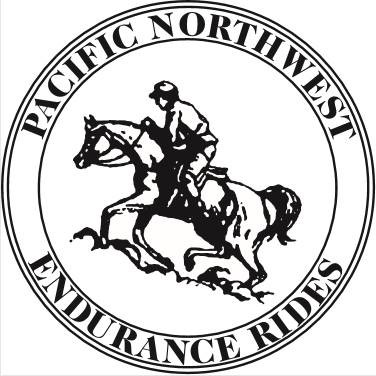 2023A HUGE THANK YOU to all the people who made the 2022 ride seasons a success.  The riders, the vets, the VOLUNTEERS, the ride managers, the juniors, the vendors, the long-suffering family members, etc.—we love you all and appreciate you so much.   PRESIDENT—KRISTEN GRACEVICE PRESIDENT—CASSEE TERRYJUNIOR REPRESENTATIVE—ROCKY BERGERTREASURER—DARCY BEAN HOLLANDERSECRETARY—KRISTY BUTLERMEMBERSHIP—LORA BANNONRAFFLE—JESSICA HUBER AND KRISTY BUTLERCONVENTION REGISTRATION & ELECTIONS—LUANN DEYOUNGAWARDS—JESSICA HUBER & SHELLY KERRWEBSITE & IT TEAM—STACE MOSSRIDE RESULTS—MARLENE MOSSNEWSLETTER—DEB PORTERHANDBOOK—KRISTEN GRACETACK SALE—DEB JOHNSTON AND LAYNE LEWISSLIDE SHOW—JESSICA HUBERCONVENTION PROGRAM—ANDREA HURNENTERTAINMENT—MELISSA STEPHENSON2023 CONVENTION SCHEDULE*Friday Jan 13th:8:00 am	Registration open- CC Lobby		Buy raffle tickets- CC lobby (Ponderosa)8:00 am	Trade show and vendors open- Juniper/Laurel9:00 am	Used tack drop off- Ponderosa		Raffle items drop off- Ponderosa		Junior Room open- Quiet Bar9:00-10am	PNER Financial Committee meeting- Aspen9:30-11am  	Rob Sevilla PT- Balance and interactive stretching. - Tamarack11:15- 12:15 pm  	Adrienne Hendricks- Saddle fitting-Tamarack12:15-1:15 pm		Lunch/ Trade show openPanel discussions for the afternoon in Tamarack:1:15-2:30 pm 		Non Arabian horses in endurance2:45-4:00 pm		100 mile rides- preparation, crewing, managing, riding2:15-3:30 pm		Utilizing Gps on rides - David Lewis- Aspen4:15-5:30pm		Alexander Fetterman- Mongol Derby Presentation- Tamarack4:00-6:00 pm		Hotel Happy Hour- Bar 3655:00 pm		Raffle/tack sale close- Ponderosa5:30 pm 		Vendors Close6:00 pm		Open Host Bar- Fireplace Foyer6:30 pm 		Awards- Tamarack	8:00-11:00		Casino night- Fireplace Foyer	FRIDAY AWARDS:AHA Region 4 High Point Distance Champion & Achievement—Half Arabian—Presented by Carlene BensonAHA Region 4 High Point Distance Champion & Achievement—Purebred Arabian—Presented by Carlene BensonAHA Region 5 -- High Point Awards -- Presented by Jala Neufeld250+ MilesGaited Horse—Sponsored by Kathy Bray & Sheri CookTop 3 100 Mile Senior Horse & Rider -- sponsored by The Terry FamilyMy first 100—Sponsored by Charleen FarrellJunior 100 mile award— Sponsored by Layne Lewis100 Mile Lifetime AchievementTop 3 State/Province Senior Rider & Horse--IdahoTop 3 State/Province Senior Rider & Horse--MontanaTop 3 State/Province Senior Rider & Horse--OregonTop 3 State/Province Senior Rider & Horse—WashingtonTop 3 State/Province Junior Rider & Horse—IdahoTop 3 State/Province Junior Rider & Horse—OregonTop 3 State/Province Junior Rider & Horse—WashingtonTop 5 Golden YearsTop 3 CouplesTop 3 FamiliesTop 5 TeamSaturday Jan 14th:8:00 am		Registration open- CC lobby			Trade Show opens- Juniper/Laurel			Raffle tickets for sale- CC lobby (Ponderosa)8:00-9:30am 		Ride manager meeting- Aspen8:30- 9:45 am		Naomi Preston- Tellington Touch- Tamarack 10:00-10:30 am 	General Raffle Drawings10:45- 12:00 pm	General Meeting- Tamarack12:00- 1:00pm		Lunch/ Trade show open12:15-1:15 pm 	Junior Meeting- Quiet Bar1:00-3:00 pm 		Keynote- Dr. Shane Smith from Idaho equine.  Lower limb anatomy and injuries. 3:00 pm		Tack sale closes- Pick up your gear (or its donated @3:30 pm)3:30- 5:00 pm		Keynote- Dr. Shane Smith.  https://idahoequinehospital.com/our-veterinarians 5:00 pm 		Trade show closes- break down rooms4:00-6:00 pm 		Hotel Happy Hour- Bar 3656:30 pm		Dinner & Awards Banquet- Ponderosa/Tamarack			Ride entry raffle			Silent Auction and $5 raffle itemsSATURDAY AWARDS:Top 3 Limited Distance High Mileage Junior Rider & Horse Top 5 Limited Distance High Mileage Senior Rider & HorseTop 10 Junior Rider & HorseTop 25 Senior Rider & Horse  Top 3 High Mileage HorsesTop 3 High Mileage Young RiderTop 3 High Mileage Novice Senior Rookie Senior Rider & Horse -- sponsored by Wally & Carlene BensonTop 3 High Mileage SeniorTop 3 High Mileage JuniorTop 3 High Mileage Novice JuniorChampion Junior Best Condition HorseChampion Overall Best Condition HorseDrinkers of the Wind—Sponsored by Chad and Jessica HuberVeteran Horse—Sponsored by Lois FoxAnimal Horse—Sponsored by Dory JacksonSandybaar PNER Scholarships—Presented by Scholarship Committee ChairRecognition of Individuals Supporting the Juniors- Super Sponsor awardsRecognition of Volunteers Ride Manager of the Year—Sponsored by Terri PowellVolunteer AwardAmbassador AwardSunday Jan 15th8:00am 		BOD meeting- Aspen room*ALL of this is subject to change—we’ll have as much notice as possible—just watch the trail markers!